                                                                           Проект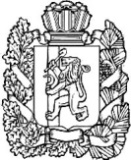 АДМИНИСТРАЦИЯ ПОСЕЛКА НИЖНИЙ ИНГАШНИЖНЕИНГАШСКОГО РАЙОНА КРАСНОЯРСКОГО КРАЯПОСТАНОВЛЕНИЕ июля 2020                              пгт. Нижний Ингаш                                       № Об утверждении Порядка согласования создания мест (площадок) накопления твердых коммунальных отходов на территории  поселка Нижний ИнгашВ целях улучшения санитарно-экологической обстановки на территории поселка Нижний Ингаш, в соответствии с Федеральным законом от 24.06.1998 № 89-ФЗ «Об отходах производства и потребления», «Федеральным законом от 10.01.2002 № 7-ФЗ «Об охране окружающей среды», Федеральным законом от 06.10.2003 № 131-ФЗ «Об общих принципах организации местного самоуправления в Российской Федерации», Постановлением Правительства РФ от 31.08.2018 № 1039 «Об утверждении Правил обустройства мест (площадок) накопления твердых коммунальных отходов и ведения их реестра», СанПиН 42-128-4690-88 «Санитарные правила содержания территорий населенных мест», руководствуясь ст. 33.1. Устава поселка Нижний Ингаш, ПОСТАНОВЛЯЮ:1. Утвердить Порядок согласования создания мест (площадок) накопления твердых коммунальных отходов на территории поселка Нижний Ингаш согласно приложению к настоящему постановлению. 	2. Признать утратившим силу  постановление Администрации поселка Нижний Ингаш от 28.01.2020 № 12 «Об утверждении Порядка определения мест размещения контейнерных площадок и отдельно стоящих контейнеров для сбора твердых коммунальных отходов, в том числе раздельного сбора, на территории поселка Нижний Ингаш».3. Опубликовать настоящее постановление в  периодическом печатном средстве массовой информации «Вестник муниципального образования поселок Нижний Ингаш»  и разместить на официальном сайте администрации поселка в сети Интернет.4. Контроль за исполнением настоящего постановления возложить на заместителя Главы поселка В.А. Глазкова.5. Постановление вступает в силу в день, следующий за днем его официального опубликования.Глава поселка                                                                                                          Б.И. ГузейПриложение к постановлениюадминистрации поселкаот     .07.2020 № Порядоксогласования создания мест (площадок) накопления твердыхкоммунальных отходов на территории поселка Нижний Ингаш  1. Настоящий Порядок согласования создания мест (площадок) накопления твердых коммунальных отходов на территории поселка Нижний Ингаш  (далее - Порядок) устанавливает процедуру согласования создания места (площадки) накопления твердых коммунальных отходов (далее - ТКО) физическими лицами, юридическими лицами и индивидуальными предпринимателями, на которых в установленных законодательством Российской Федерации случаях лежит обязанность по созданию мест (площадок) накопления ТКО, с органом местного самоуправления.2. Создание мест (площадок) накопления ТКО осуществляется по согласованию с администрацией поселка на основании письменной заявки (далее - заявка) по форме согласно приложению № 1 к настоящему Порядку.3. Заявка подается физическим или юридическим лицом, индивидуальным предпринимателем (далее - заявитель) либо представителем заявителя в администрацию поселка. Заявка регистрируется в день ее поступления. При направлении заявки посредством электронной почты в нерабочее время днем ее поступления считается ближайший рабочий день администрации поселка. 4. Для рассмотрения заявок и определения соответствия места (площадки) накопления ТКО требованиям правил благоустройства поселка, требованиям законодательства Российской Федерации в области санитарно-эпидемиологического благополучия населения, иного законодательства Российской Федерации, устанавливающего требования к местам (площадкам) накопления ТКО в администрации поселка создается комиссия по рассмотрению заявок о согласовании создания мест (площадок) накопления твердых коммунальных отходов (далее – Комиссия), состав которой утвержден в приложении № 2 к настоящему Порядку.5. Заявка подлежит рассмотрению в срок не позднее 10 календарных дней со дня ее поступления.6. К заявке прилагаются:а) копии документов, удостоверяющих личность заявителя и (или) представителя заявителя, и документа, подтверждающего полномочия представителя заявителя, в случае, если заявление подается представителем заявителя;б) схема границ предполагаемых к использованию земель или части земельного участка на кадастровом плане территории на бумажном и электронном носителях, выполненная в масштабе 1:2000, по форме согласно приложению № 3 к настоящему Порядку - в случае, если в связи с размещением объекта планируется использовать земли или часть земельного участка (с использованием системы координат, применяемой при ведении Единого государственного реестра недвижимости), схема (план) размещения места (площадки) накопления ТКО;в) согласие на использование земель, земельного участка, части земельного участка для размещения места (площадки) для сбора ТКО владельцев инженерных коммуникаций, попадающих в зону размещения объекта либо охранные зоны которых попадают в зону размещения объекта;г) проектная документация (при ее отсутствии - предпроектное решение) или эскизный чертеж, содержащий упрощенное изображение, основные параметры места (площадки) для сбора ТКО, наличие места для складирования крупногабаритных отходов;д) решение общего собрания собственников помещений многоквартирного дома о включении в состав общего имущества многоквартирного дома места (площадки) накопления ТКО (в случае создания места (площадки) накопления ТКО на землях или земельных участках, находящихся в муниципальной собственности, а также государственная собственность на которые не разграничена).7. При поступлении заявки Комиссия рассматривает ее на соответствие установленной форме, проводит осмотр предполагаемого места накопления ТКО на соответствие требованиям законодательства и правилам благоустройства.8. В целях оценки заявки на предмет соблюдения требований законодательства Российской Федерации в области санитарно-эпидемиологического благополучия населения к местам (площадкам) накопления ТКО Комиссия запрашивает позицию территориального органа федерального органа исполнительной власти, уполномоченного осуществлять федеральный государственный санитарно-эпидемиологический надзор (далее - запрос).В случае направления запроса в территориальный орган федерального органа исполнительной власти, уполномоченного осуществлять федеральный государственный санитарно-эпидемиологический надзор, срок рассмотрения заявки, указанный в п. 5 настоящего Порядка может быть увеличен по решению Комиссии до 20 календарных дней, при этом заявителю не позднее трех календарных дней со дня принятия такого решения направляется соответствующее уведомление.9. По результатам рассмотрения заявки Комиссия составляет акт о ее соответствии требованиям, установленным п. 4 настоящего Порядка согласования места (площадки) накопления ТКО.10. Акт Комиссии направляется Главе поселка для рассмотрения и принятия решения о согласовании или отказе в согласовании места (площадки) накопления ТКО. По результатам рассмотрения Акта издается постановление администрации поселка о согласовании создания места (площадки) накопления ТКО либо подготавливается уведомление об отказе в согласовании создания места (площадки) накопления ТКО, в котором в обязательном порядке указывается основание такого отказа. Постановление администрации поселка о согласовании создания места (площадки) накопления ТКО является основанием для размещения контейнерной площадки или отдельно стоящих контейнеров на определенном месте для сбора и накопления ТКО. 11. Основаниями отказа в согласовании создания места (площадки) накопления ТКО являются:а) несоответствие заявки установленной форме;б) несоответствие места (площадки) накопления твердых коммунальных отходов требованиям Правил благоустройства поселка, требованиям законодательства Российской Федерации в области санитарно-эпидемиологического благополучия населения, иного законодательства Российской Федерации, устанавливающего требования к местам (площадкам) накопления твердых коммунальных отходов.12. Постановление администрации поселка о согласовании либо уведомление об отказе в согласовании мест (площадки) накопления ТКО направляется заявителю в срок, установленный пунктами 5 или 8 настоящего Порядка. 13. После устранения основания отказа в согласовании создания места (площадки) накопления ТКО заявитель вправе повторно обратиться в администрацию поселка за согласованием создания места (площадки) в порядке, установленном настоящим Порядком.	14. Сведения о созданном месте (площадке) накопления ТКО подлежит включению в реестр мест (площадок) накопления ТКО на территории поселка Нижний Ингаш.	15. Заявитель обязан не позднее трех рабочих дней со дня начала использования места (площадки) накопления ТКО обратиться в администрацию поселка  с заявкой о включении сведений о месте (площадке) накопления твердых коммунальных отходов в реестр по форме согласно приложению № 4 к настоящему Порядку.	16. Порядок включения сведений о созданном месте (площадке) накопления ТКО установлен Постановлением Правительства РФ от 31.08.2018 № 1039 «Об утверждении Правил обустройства мест (площадок) накопления твердых коммунальных отходов и ведения их реестра».Приложение № 1
к Порядку
согласования создания мест (площадок)
накопления твердых коммунальных
отходов на территории поселка Нижний Ингаш  						В администрацию поселка Нижний Ингаш  от _____________________________________           (наименование юридического лица,            индивидуального предпринимателя)ИНН ____________________________________Адрес: ____________________________________________________________________________     Данные для связи с заявителем:___________________________________________________________________________________________________________________________                                                                                   (указываются почтовый адрес и (или)                                                                                    адрес электронной почты, а также по                                                                                                   желанию контактный телефон)                                                                      от ______________________________________                     (Ф.И.О. полностью заявителя и                                                                              представителя заявителя, при его наличии)          Паспорт: серия _______ номер _______________Кем выдан ________________________________Когда выдан  ______________________________ Почтовый адрес:   __________________________      _________________________________________                                             Данные для связи с заявителем:          ________________________________________          ________________________________________ЗАЯВЛЕНИЕо согласовании создания места (площадки) накопления твердыхкоммунальных отходовВ соответствии с постановлением Правительства РФ от 31.08.2018 № 1039 «Об утверждении Правил обустройства мест (площадок) накопления твердых коммунальных отходов и ведения их реестра» прошу согласовать создание места (площадки) накопления твердых коммунальных отходов по адресу:_____________________________________________________________________________________________________________________________________________________.Размещение места (площадки) накопления твердых коммунальных отходов будет осуществляться на земельном участке: входящем в состав общего имущества многоквартирного дома/на землях или земельных участках, находящихся в муниципальной собственности, а также государственная собственность на которые не разграничена (нужное подчеркнуть).- адрес земельного участка (или при отсутствии адреса земельного участка иное описание местоположения земельного участка) - _______________;- кадастровый номер земельного участка (или кадастровые номера земельных участков) в случае наличия - ___________________________________;- срок использования земель или земельных участков в связи с размещением объекта - ____________________________________________________;- срок проведения работ по размещению места (площадки) накопления твердых коммунальных отходов _____________________________________________;- сведения о площади планируемого к размещению места (площадки) накопления твердых коммунальных отходов, количестве размещенных и планируемых к размещению контейнеров и бункеров с указанием их объема _______________________;- данные об источниках образования твердых коммунальных отходов, которые планируется складировать в создаваемом месте (на площадке) накопления твердых коммунальных отходов (сведения об одном или нескольких объектах капитального строительства, территории (части территории), при осуществлении деятельности на которых у физических и юридических лиц образуются твердые коммунальные отходы, складируемые в соответствующем месте (на площадке) накопления твердых коммунальных отходов)_______________________________________________________.Способ получения результата заявления:Документы, прилагаемые к заявлению:1. ________________________________________________________________________2. ________________________________________________________________________3. ___________________________________________________________________________________ 			_____________		___________________________     (дата)                                              (подпись)                                                 (расшифровка подписи)Приложение № 2
к Порядку
согласования создания мест (площадок)
накопления твердых коммунальных
отходов на территории поселка Нижний Ингаш  Составкомиссии по рассмотрению заявок о согласовании создании мест (площадок) накопления твердых коммунальных отходов и включения их в реестрГлазков В.А. - заместитель Главы поселка Нижний Ингаш  (председатель комиссии); Фрицлер И.В. - заместитель Главы поселка Нижний Ингаш  (заместитель председателя комиссии); Гайдук Л.И. – секретарь Главы  поселка Нижний Ингаш (секретарь комиссии);Члены комиссии:Зиновьева Т.Г.  – председатель Нижнеингашского поселкового Совета депутатов (по согласованию);Животягин А.В. – директор ООО «Удача плюс» (по согласованию);- представитель отдела архитектуры и градостроительства администрации Нижнеингашского района (по согласованию); Какаулина Т.В.. – главный специалист администрации поселка Нижний Ингаш;  - представитель Территориального Управления Роспотребнадзора по Красноярскому краю  (по согласованию) Приложение № 3
к Порядку
согласования создания мест (площадок)
накопления твердых коммунальных
отходов на территориипоселка Нижний Ингаш Схема границОбъект: _____________________________________________________________________Адрес (местоположение): ______________________________________________________Кадастровый номер земельного участка (при наличии): ____________________________Сведения об обеспеченности подъездными путями к объекту: ______________Сведения об инженерных сетях, коммуникациях и сооружениях, которые расположены на землях или земельном участке: ______________________________Сведения об объектах недвижимости, которые расположены на землях или земельном участке (в том числе кадастровый или иной номер):____________________________________________________________________________________________Заявитель_______________________   ___________________   _______________________________              (должность)                                                 (подпись)                                           (расшифровка подписи)М.П.(для юридических лици индивидуальныхпредпринимателей)Приложение № 4
к Порядку
согласования создания мест (площадок)
накопления твердых коммунальных
отходов на территориипоселка Нижний Ингаш Заявкадля включения сведений о месте (площадке) накопления твѐрдых коммунальных отходов в реестр на территории  поселка Нижний Ингаш 	Прошу включить в Реестр мест (площадок) накопления твѐрдых коммунальных отходов на территории  поселка Нижний Ингаша место (площадку) накопления твѐрдых коммунальных отходов:  	1. Данные о нахождении места (площадки) накопления ТКО: 1.1. Адрес:_______________________________________________________ 1.2. Географические координаты:___________________________________ 2. Данные о технических характеристиках места (площадки) накопления ТКО:2.1. покрытие:____________________________________________________ 2.2. площадь:____________________________________________________ 2.3. количество размещенных и планируемых к размещению контейнеров и бункеров с указанием их объема:_________________________________________ 3. Данные о собственнике места (площадки) накопления ТКО: 3.1. для ЮЛ: - полное наименование:_________________________________________ - ОГРН записи в ЕГРЮЛ:_______________________________________ - фактический адрес:___________________________________________ 3.2. для ИП: - Ф.И.О.:______________________________________________________ - ОГРН записи в ЕГРИП:________________________________________ - адрес регистрации по месту жительства:__________________________ 3.3. для ФЛ: - Ф.И.О.:______________________________________________________ - серия, номер и дата выдачи паспорта или иного документа, удостоверяющего личность:______________________________________________ - адрес регистрации по месту жительства:__________________________ - контактные данные:___________________________________________ 4. Данные об источниках образования ТКО, которые складируются в месте (на площадке) накопления ТКО: 4.1. сведения об одном или нескольких объектах капитального строительства, территории (части территории) поселения, при осуществлении деятельности на которых у физических и юридических лиц образуются ТКО, складируемые в соответствующем месте (на площадке) накопления ТКО:_______ К заявке прилагается: 1. Схема размещения места (площадки) накопления ТКО на карте масштаба 1:2000. Заявитель подтверждает подлинность и достоверность представленных сведений и документов. Заявитель: «___» ___________ 20__ года _________________/ __________/ МПКаталог координатКаталог координатКаталог координатN точкиXYГрафическая информация на картографической основеСистема координатГрафическая информация на картографической основеСистема координатГрафическая информация на картографической основеСистема координатМасштаб 1:2000